Sunnyside Primary School:School Uniform Policy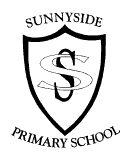 January 2019 (to be adopted August 2019)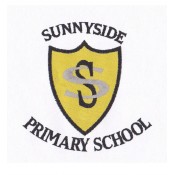 Sunnyside Primary School Uniform PolicyIt is our school policy that all children wear school uniform when attending school, representing the school, or when participating in a school-organised event outside normal school hours.Our policy on school uniform is based on the notion that school uniform can play a valuable role by:  instilling pride in the school  supporting positive behaviour and discipline encouraging identity with, and support for, the school ethos ensuring all pupils feel welcomesupporting effective teaching and learning being practical and smart  being generally regarded as suitable wear for school and good value for moneyJewellery On health and safety grounds we do not allow children to wear jewellery in our school. The exceptions to this rule are studs in pierced ears which must be removed or covered for Physical Education lessons.Physical Education PE is a compulsory part of the curriculum. A change of clothing for PE is important, for reasons of hygiene and to ensure the clothing and footwear is suited to the physical activity. All children should bring PE pumps/ non-marking trainers, a plain t-shirt (ideally in their house colour, Ochil = green, Ben Cleuch = blue, Dumyat = red, Inglewood = yellow) and plain shorts/tracksuit bottoms (no branded clothing/ logos). School Uniform AllowanceFinancial assistance is available through the Education Authority’s Clothing Allowance Scheme for eligible pupils towards the cost of school uniforms and appropriate clothing suitable for PE. The eligibility criteria are the same as those used for free school meals. 